Reglar:	Regattaen er underlagt reglane slik dei er definert i:Kappseglingsreglane for 2017 – 2020NSF's nasjonale forskrifterNSF's sikkerheitsbestemmelser for Tur og havseglararDersom det er konflikt mellom innbyding/kunngjering og seglingsbestemmelsane, skal seglingsbestemmelsane gjelde.Påmelding:Båtar skal være lovleg påmeldt innan onsdag 30. september kl. 23:59.For å være lovleg påmeldt skal:Påmelding på Seilmagasinet sine sider må vere godkjent.Båten ha gyldig NOR- rating målebrev pr. 30. september kl. 23:59 for klasser der det er behov for detteDet må føreligge korrekt mannskapsliste.Båtar utan gyldig målebrev blir automatisk satt i NOR-rating TUR (gjelder ikke sportsbåtklasse). Regattakomiteen har lov til å justere NOR-rating på båtene i sportsbåtklasse som ikke har målebrev.Beskjeder til deltakarane:Beskjeder til deltakerne vil bli lagt ut på framsida av regattaens heimeside:https://sailracesystem.no/regatta?regatta=3344Pga. koronaregler blir det ikke åpnet vanlig regattakontor i år. Det blir satt opp bord under et tak på kaien (i Leirvik Gjestehavn).Registrering: Fredag kl 19-22 og på lørdag kl 9-11 på kaien. Deltakerne må registrere seg og fylle inn skjemaer som vil være tilgjengelig der. Disse skal leveres til arrangør, samme sted. Endringar i seglingsbestemmelsane:Eventuelle endringar i seglingsbestemmelsane vil også bli slått opp ved grillen på kaien, før klokka 11:00 same dag dei trer i kraft, og varslast med signalflagg L heist på kaien. Endringar i tidsprogrammet for kappseglasen som vil bli slått opp same stad før klokken 20:00 dagen før dei trer i kraft.Signaler på land:Signaler på land vil bli gitt ved ”Storddøra” på moloen i Leirvik Hamn.Tidsprogram:Alle klassane startar samstundes, laurdag 3. oktober klokka 12:00, (1. varselsignal i startprosedyren vert klokka 11:55).Løpet:Det er i år lagt opp til 3 alternative løp. Vindforholda rett før start avgjer kva løp som vert valt og vil bli signalisert med skilt som viser 1, 2 eller 3, dette vert seinast satt opp ved 1. varselsignal.Løp 1 (Ca. 16 nm): Startar viser skilt med «1» – seinast ved 1. varselsignalet. Løpet segles slik:START,Mellom Ytstøy og Sponaholmen lykt,Hillekalven om styrbord,Fluholmene om styrbord,Terneskjeret om styrbordSøre Illholmen om styrbord,Mellom Ytstøy og Sponaholmen lykt,MÅLLøp 2 (ca 7 nm):Startar viser skilt med «2» - senast ved 1. varselsignalet.Løpet segles slik:START,Mellom Ytstøy og Sponaholmen lykt,Hillekalven om styrbord,Passholmen om styrbord,Mellom Ytstøy og Sponaholmen lykt,MÅLLøp 3 (ca 11 nm):Startar viser skilt med «3» - senast ved 1. varselsignalet.Løpet segles slik:START,Mellom Ytstøy og Sponaholmen lykt,Hillekalven om styrbord,Passholmen om styrbord,Gul Bøye ved Tittelsnesflua om styrbord,Mellom Ytstøy og Sponaholmen lykt,MÅLNB! Ver merksam på at det kan være grunt farvatn i nærheita av og rundt oppgitte merker. Du oppmodast derfor til å studere aktuelt sjøkart grundig.Sjå vedlagte baneteikningarMerker:Det segles på faste merker/gule bøyar, start og mållinja ved molo i Leirvik vil være to gule bøyar.Starten:Start klokken 12:00 (1. varselsignal kl. 11:55).Signaler for start vil bli gitt ved Storddøra, ytst på moloenStartprosedyre etter Kappseglingsreglene §26.Startlinje:Startlinja er definert som den rette linja mellom to gule bøyerMållinje:Mållinja er den same som startlinja.Avkorting:Avkorting kan bli gjort på alle merker etter Kappseglingsreglene §32. Mållinje ved avkorting vil være mellom komité båt (markert med rødt flagg) og næraste merke.Reklame:Arrangøren føreheld seg retten til sponsorreklame, og NSF’s reklameregler gjelder.Mannskapsliste:Av sikkerheitsmessige årsaker skal fullstendig mannskapsliste vere oppdatert i påmeldinga på sailracesystem.no eller levert på kaien før kl. 11.00 før start!Båtar som ikkje har ført opp mannskapsliste er ikkje riktig påmeldt og er dermed ikkje startberettiga.Klasser, signalflagg:Det segles i følgjande klassar:- NOR-rating: Singlehanded (1 person om bord)- NOR-rating: Doublehanded (2 personer om bord)- NOR-rating: Singlehanded eller doublehanded UTEN spinakker - TUR- klasse (2 personer om bord eller personer fra det samme husstand)- Sportsbåtklasse (også uten målebrev)Arrangøren kan slå saman klassar avhengig av antall påmeldte båtarKlasseflagg D gjeld for alle klassane.Dersom klasseinndelinga vert urimeleg/ skeivfordelt ifht påmeldte båtar, kan regattaleiinga foreta endringar i klasseinndelinga for å betre på dette.Seglasen segles i henhold til norske NOR- rating reglar og det nyttes resultatberekning TID PÅ TID.Sikkerheitskategori:Nor-rating enkel sikkerhetsforskrift gjelder. Se vedlagt dokument «Nor-rating enkel sikkerhetsforskrift».Det skal være minst en (1) mobiltelefon om bord.Alle båtar skal oppgi mobiltelefonnummer på mannskapslista.Utstyr og måle kontroller:Ein båt eller utstyr kan bli kontrollert for uovereinsstemmelsar med klasseregler og seglingsbestemmelsar.Maksimaltid:Båtar som ikkje har passert mållinja kl. 18.00 reknast som DNFBroten seglas:Båtar som har brote seglasen skal straks underrette arrangøren om dette via SMS på Mob: 905 02 670 Ingmar Helland (regattasjef)Protester:Protester skal leverast til protestkomiteen Roy Nilsen (464 00 985) utan unødvendig opphald og seinast 30 min etter siste båts målgang.VHF / Sikkerheit:VHF kanal 77 skal nyttes som meldings kanal samen med kanal 16 for naudmeldingar. Så lenge regattaen varer lyttar regattaleiinga på disse kanalane.Ansvarsfråskriving:Stord Seilforening har som arrangør ikkje ansvar for uhell eller skader av nokon art som måtte skje på båtar og/eller mannskap. Kvar deltakar skal ha gyldig ansvarsforsikring på egen båt.Smittvernsregler:Arrangement blir i tråd med FHI sine retningslinjer.Alle deltagere og andre som er til stede i havneområdet blir registrert. Alle deltakere må fylle inn skjema med informasjon om mannskap, med telefonnummer. Det blir satt opp vaskestasjoner for å muliggjøre god håndhygiene. Ellers må regler om sosial avstand overholdes.Premier:Årets hovedpremier er fra Print&Ramme, de øvrige er fra Galleri Giga.Det vert ellers delt ut premier til 1/3 av dei raskaste båtane i kvar klasse (maksimalt 5 premiar pr. klasse). Beste båt med NOR-rating uansett klasse (Overall vinner) vil få vandrepokal.Det er egen premiering for beste start.Premieutdeling vil skje på kaien etter regattaen. Pga. koronasmitteregler vil det ikke bli organisert noe fest i år, men det vil bli mulighet for å benytte seg av seilforeningen sin gassgrill i Leirvik Gjestehavn.Fotokonkurrase: Det oppmodast til å delta i fotokonkurransen under Windjammer 2020 kor ein kan vinna ein flott premie, levert av Galleri Giga! Last opp bilete på FB/Instagram og tag med #stordseilforening #windjammer20GOD SEILAS !Regattastyret i StordSeilforeningBANESKISSE Løp ”1”: Ca. 16 nm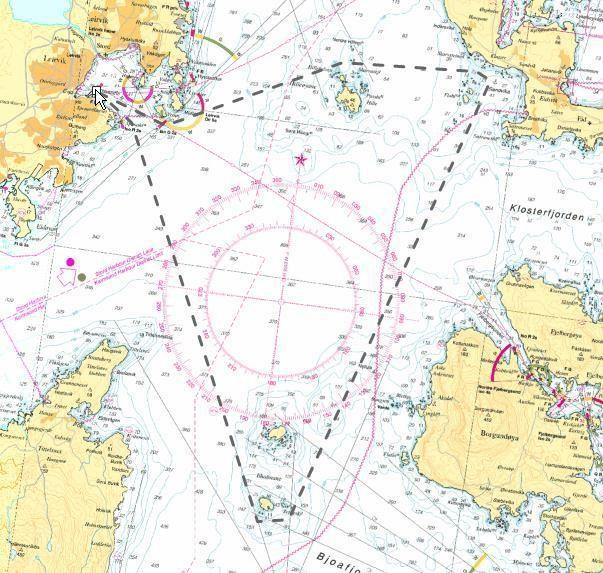 BANESKISSE Løp ”2”: Ca. 7 nm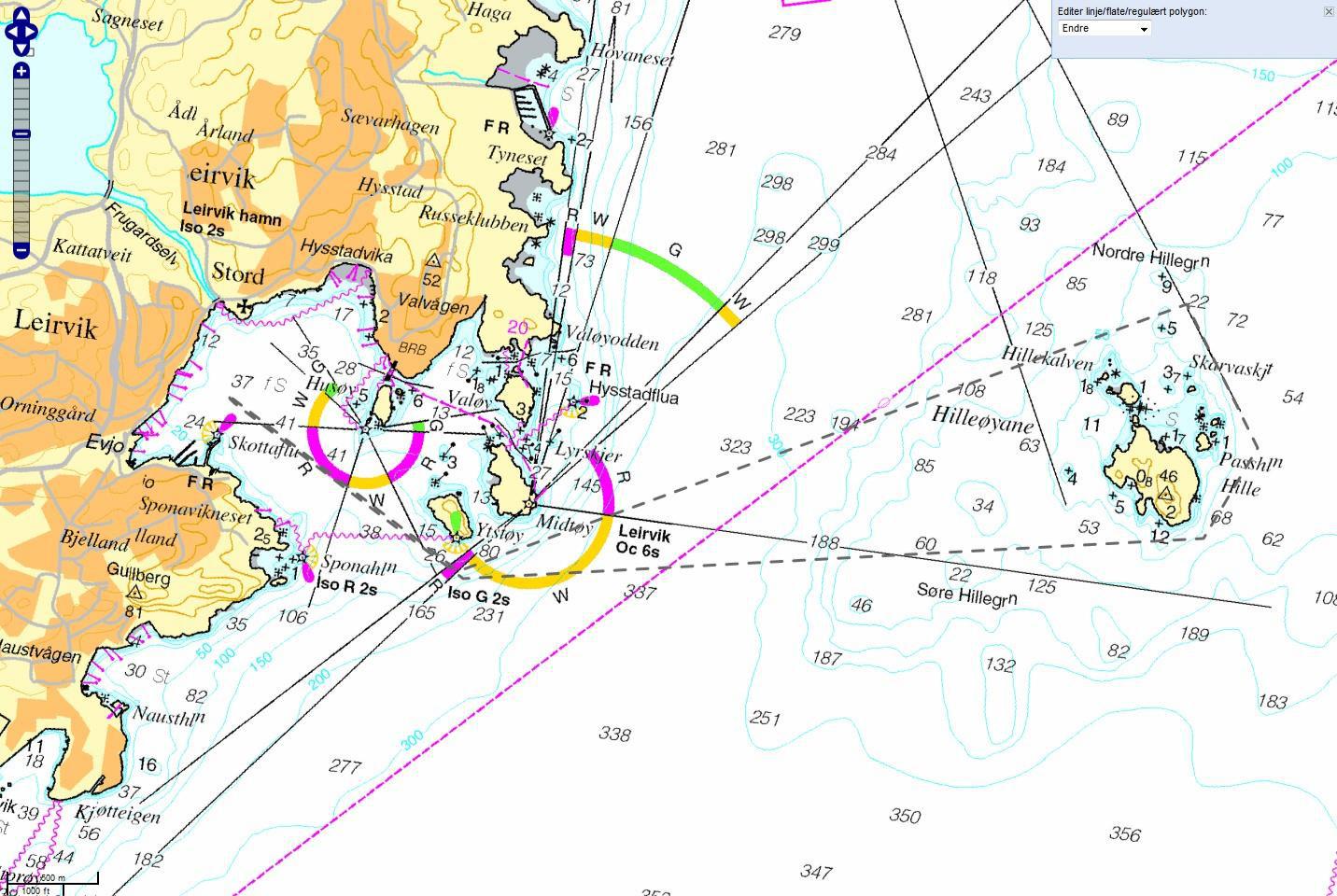 BANESKISSE Løp ”3”: Ca. 11 nm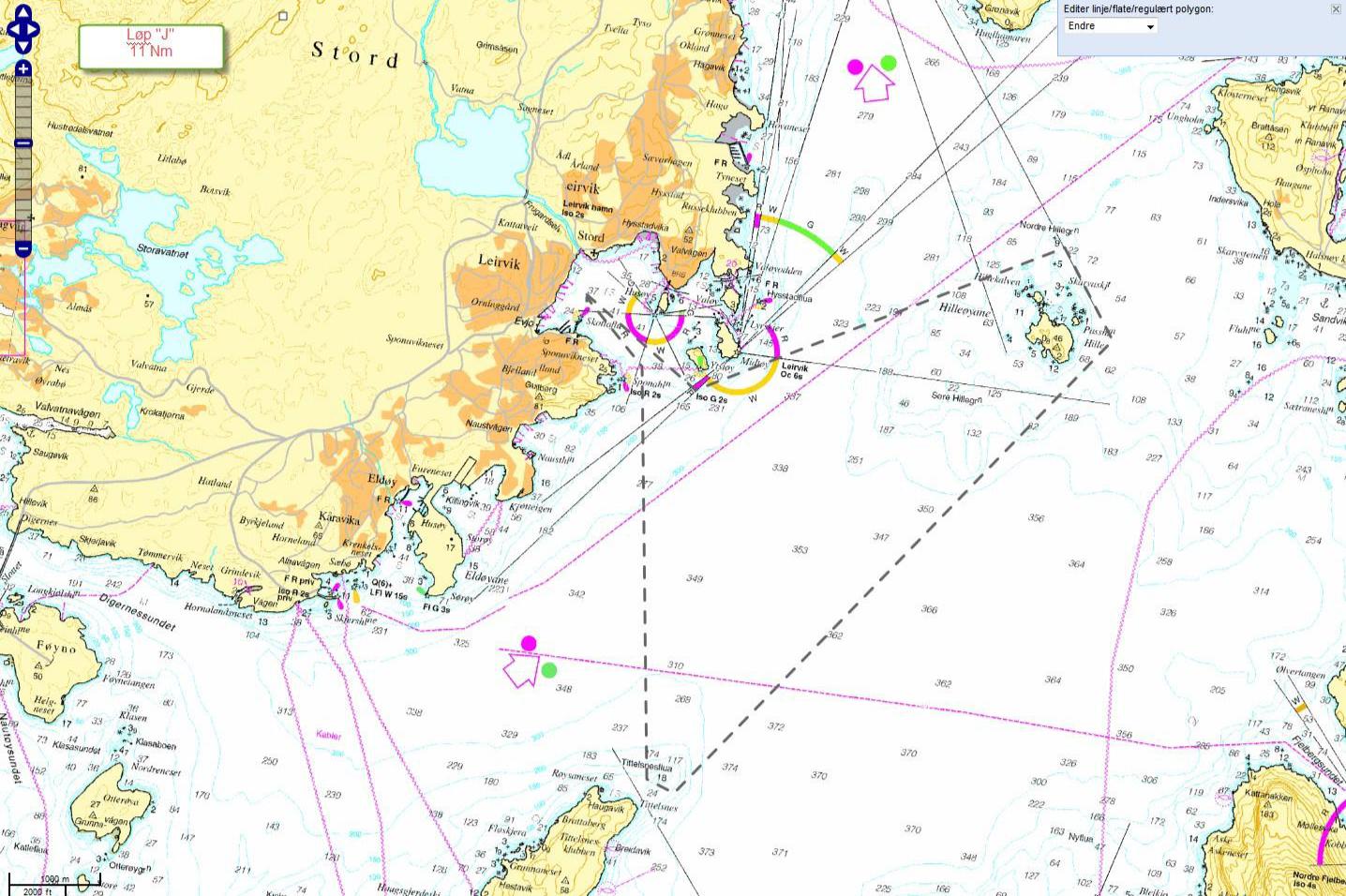 